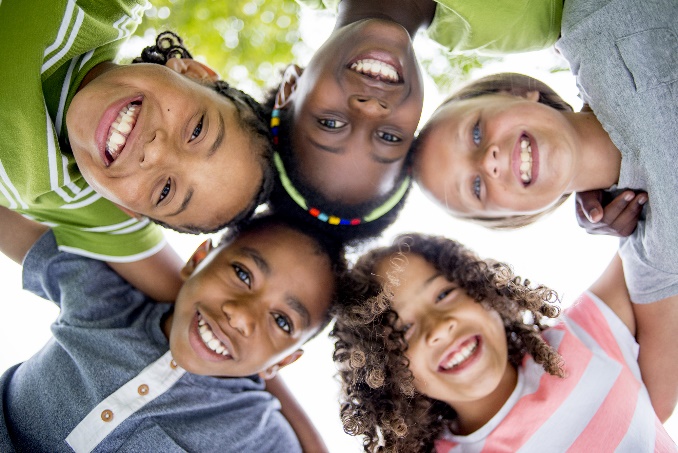 LiteracyPhonological awarenessRhyme, syllables, identifying sounds in wordsNumeracyPattern Counting, ordering, recognising & writing numbers to 20Health and Wellbeing FriendshipsPeople who help us in schoolExpressive ArtsLearning through playSong TimeSocial StudiesPeople who help us in our schoolTechnology/ICTUsing Ipads & Promethean board 